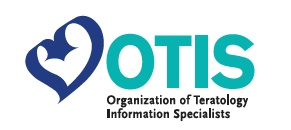 32nd Annual Education Meeting for Organization of Teratology Information Specialists Members and MotherToBaby AffiliatesSheraton San Diego Hotel & MarinaSan Diego, CaliforniaSaturday, June 22, 20198:00 AM–5:00 PM	Education Course Session 1 & 2	Harbor Island 2	The Embryology and Teratology of the Reproductive System	(separate registration/fee required)8:00 AM–11:00 AM	OTIS Board Meeting	Marina 211:15 AM–12:15 PM	Education Committee	Marina 212:15 PM–1:15 PM	Lunch on Own1:15 PM–3:15 PM	OTIS Research Committee & Team Meeting	Harbor Island 3	(OTIS Research Coordinators and Committee Members Only)3:30 PM–4:30 PM	Marketing and Website Committee	Marina 24:45 PM–5:45 PM	Membership Committee	Marina 2Sunday, June 23, 20198:15 AM–9:00 AM	Josef Warkany Lecture	Harbor Island 2Developmental Toxicity of Perfluorinated Compounds: A Voyage from Animal Studies to Transfected Cells (L1)(Joint with DNTS and TS)Chairperson: Dana L. Shuey, Incyte CorporationLecturer: Barbara D. Abbott, US Environmental Protection Agency (Retired)9:00 AM–9:15 AM	Break9:15 AM–9:30 AM	President’s Welcome	Harbor Island 3	OTIS President, Christina D. Chambers, University of California-San Diego9:30 AM–10:30 AM	Thomas H. Shepard Lecture	Harbor Island 3	Shepard’s Criteria for Teratogenicity Inform Investigations of the Etiology of Human Malformations	Speaker: John Carey, University of Utah10:30 AM–10:45 AM	Coffee/Tea Break 	Harbor Island 310:45 AM–12:00 PM	Hot Topic Lecture 	Harbor Island 3	Cardiovascular Health and Women	Speaker: Gina Lundberg, Emory University School of Medicine12:00 PM–1:00 PM	Lunch on Own1:00 PM–3:00 PM	Gerald G. Briggs Research Symposium	Harbor Island 31:00 PM–1:30 PM		Safety of high-dose vitamin B2 in pregnancy: a cohort study with a non-inferiority study design.Shinya Ito, Motherisk Program Toronto1:30 PM–2:00 PM		Childhood Infections with BiologicsChristina D. Chambers, University of California – San Diego2:00 PM–3:00 PM		Health LiteracyChristine Stallman, University of Arizona3:00 PM–3:15 PM	Coffee/Tea Break	Harbor Island 3	3:15 PM–5:45 PM	Hot Topic Lecture 	Harbor Island 3
3:15 PM–4:15 PM		Cigarette Smoking and DevelopmentRina Das Eiden, University of Buffalo, State University of New York4:15 PM–4:30 PM		Break4:30 PM–5:45 PM		The Scientific Evidence for Short and Long-term Risks of Gestational Marijuana Use and Marijuana Use during Breastfeeding		Natacha DeGenna, University of Pittsburgh6:30 PM–9:30 PM	OTIS Reception	Off Site/Pizza Nova	(Mini Bus to depart at 6:15pm & 6:45pm)Monday, June 24, 20197:00 AM–7:45 AM	Meeting Planning Committee	Marina 68:00 AM–9:00 AM	Keynote Lecture	Harbor Island 2Environmental Influences on Child Health Outcomes (ECHO): A National Research Program (L3)(Joint with DNTS and TS)Chairperson: Christine Perdan Curran, Northern Kentucky UniversitySpeakers: Carol J. Blaisdell, Environmental Influences on Child Health Outcomes, NIH and Amy Elliott, Avera Research Institute9:00 AM–9:15 AM	Break9:15 AM–12:00 Noon	OTIS Abstract Session	Harbor Island 3Chairperson: Anick Berard, University of Montreal and CHU Sainte-Justine	Presenting author is underlined.9:15 AM–9:20 AM		Introduction9:20 AM–9:40 AM	1	Truong MBT1, Ngo E1, Ariansen H2, Nordeng H1,3. 1Pharmacoepidemiology and Drug Safety Research Group, University of Oslo, Norway, 2The Norwegian Pharmacy Association, Oslo, Norway, 3Department of Child Health and Development, Norwegian Institute of Public Health, Oslo, Norway. Pharmacist Counseling in Early Pregnancy and the Development of a Patient-centered Mobile Application for NVP - the SafeStart Study9:40 AM–10:00 AM	2	Viens L1, Fleck-Derderian S2, Baez-Santiago M3, Oduyebo T4, Broussard C4, Meaney-Delman D4. 1Chickasaw Nation Industries, Inc., Norman, OK, United States; 2Oak Ridge Institute for Science and Education, Oak Ridge, TN, United States; 3Eagle Medical Services, San Antonio, TX, United States; 4Centers for Disease Control and Prevention, Atlanta, GA, United States. Congenital Zika Syndrome: A Systematic Review of the Role of Prenatal Ultrasound and Amniocentesis10:00 AM–10:20 AM	3	Perez-D’Gregorio R1, Lawrence RA1,2, Rosen-Carole C1,2, Barton N3, Edell K1, Irvine C1, Miller RK1. 1Department of Obstetrics and Gynecology, MotherToBaby URMedicine/Lactation Study Center, University of Rochester Medical Center, Rochester, NY, United States, 2Department of Pediatrics, MotherToBaby URMedicine/Lactation Study Center, University of Rochester Medical Center, Rochester, NY, United States, 3Department of Pharmacy, MotherToBaby URMedicine/Lactation Study Center, University of Rochester Medical Center, Rochester, NY, United States. Breastfeeding Exposures for 2018 in MotherToBaby UR Medicine: Case Management via REDCap10:20 AM–10:40 AM		Coffee/Tea Break	Harbor Island 310:40 AM–11:00 AM	4	Janulewicz P1, Borchelt J2, McLaughlin K2, Lutes J3, Bertrand K2, Kao K2, Chambers C2, Jones K2, Adams J3. 1Boston University School of Public Health, Department of Environmental Health, Boston, MS, United States, 2MotherToBaby California, University of California, San Diego, Department of Pediatrics, San Diego, CA, United States, 3University of Massachusetts, Boston, MA, United States. MotherToBaby CA Neurodevelopmental Follow-Up Program (formerly the CTIS Womb to Classroom Screening Program): A Seven-Year Update11:00 AM–11:20 AM	5	Lupattelli A1, Mahic M2, Handal M2, Ystrom E2, Reichborn-Kjennerud T2, Nordeng Hedvig1,3. 1PharmacoEpidemiology and Drug Safety Research Group, School of Pharmacy & PharmaTox Strategic Initiative, Faculty of Mathematics and Natural Sciences, University of Oslo, Oslo, Norway, 2Department of Mental Disorders, Norwegian Institute of Public Health, Oslo, Norway, 3Department of Child Health and Development, Norwegian Institute of Public Health, Oslo, Norway. Maternal Use of Serotonergic Antidepressants during Pregnancy and Risk of ADHD Diagnosis and Symptoms in offspring11:20 AM–11:40 AM	6	Ulbrich KA, Shah M, Miller E, Ciolino J, Zumpf K, Wisner KL. Northwestern University Feinberg School of Medicine, Chicago, IL, United States. Identifying Need for Acute Resuscitation in Delivery Room for SSRI Exposed Neonates    11:40 AM–12:00 Noon		Discussion12:15 Noon–12:15 PM	Break12:15 PM–2:15 PM	OTIS Lunch Box Training	Harbor Island 3(Boxed Lunch Provided)Chairperson: Kirstie Perrotta, University of California, San Diego 		Principles of Epidemiology: What Do All the Numbers Mean?Gretchen Bandoli, University of California – San Diego		A Closer Look at the Supplement Industry		Al Romeo, Utah Department of Health2:15 PM–2:35 PM	Break2:35 PM–5:50 PM	Integration of Human and Animal Data to Inform	Harbor Island 3
Medication Use in Pregnant Women: From Drug Labeling to Clinical Trials Symposium(Joint with TS)Chairpersons: Christina D. Chambers, University of California–San Diego and Marcy Stephens Powell, GlaxoSmithKline2:35 PM–2:40 PM		Introduction2:40 PM–3:20 PM		A Model for Human and Animal Data Integration: Weight-of-Evidence StrategyKeele Elise Wurst, GlaxoSmithKline3:20 PM–4:00 PM		Integration of Animal and Human Data into Pregnancy and Lactation Risk Assessment: US FDA PerspectiveLeyla Sahin, US Food and Drug Administration4:00 PM–4:15 PM		Coffee Break—Harbor Island Foyer4:15 PM–4:55 PM		Gaps in the Integration of Human and Animal Data and Inclusion of Women in Clinical TrialsMarjorie R. Jenkins, US Food and Drug Administration 4:55 PM–5:35 PM		Case Examples: Interpretation of Label Data and How Much Weight Is Placed on the Nonclinical and Clinical InformationSarah Gloria Obican, University of South Florida5:35 PM–5:50 PM		Discussion6:00 PM–8:00 PM	Poster Session 2 and Exhibits Attended	Nautilus(Joint with DNTS and TS)Teratology Society Posters P37–P70DNTS Posters P13-P22OTIS Posters 1–88:00 PM–10:00 PM	Teratology Society and MARTA Graduate Students	Seabreeze
and Postdoctoral Fellows Career Event(Open to Teratology Society, DNTS, and OTIS Graduate Students
and Postdoctoral Fellows)Tuesday, June 25, 20197:00 AM–7:45 AM	OTIS/ENTIS Research Consortium	Marina 28:00 AM–9:00 AM	Robert L. Brent Lecture—Teratogen Update	Harbor Island 2Congenital Heart Defects Research: Finding the Hidden Crossroads between Genetics and Environment (L4)(Joint with TS)Chairperson: Dana L. Shuey, Incyte CorporationLecturer: Cheryl Maslen, Oregon Health Sciences University9:05 AM–12:00 Noon	Determining Causality in Teratology Symposium 	Harbor Island 3(Joint with TS) Chairpersons: Nelson Pace, Exponent, Inc. and Sonja A. Rasmussen, University of Florida9:05 AM–9:15 AM		Introduction9:15 AM–9:50 AM		Criteria for Assessing Causality in TeratologySonja A. Rasmussen, University of Florida9:50 AM–10:25 AM		A Smoking Gun that Faced Opposition: The Causal Agent of Fetal Alcohol Spectrum DisordersKenneth Lyons Jones, UCSD, CA MotherToBaby10:25 AM–10:40 AM		Coffee Break—Harbor Island Foyer10:40 AM–11:15 AM		The Application of Clinical Evidence in the Assessment of TeratogenicityJohn C. Carey, University of Utah11:15 AM–11:50 AM		Directed Acyclic Graphs (DAGs) for Better Study Design and Causal Thinking in TeratologyNelson Pace, Exponent, Inc.11:50 AM–12:00 Noon		Discussion12:00 Noon–1:30 PM	Lunch on Own12:00 Noon–1:30 PM	OTIS Board Meeting	Marina 61:30 PM–4:30 PM	Current Topics and Updates for Pregnancy	Harbor Island 3Registries Workshop(Joint with TS) Chairpersons: Deborah Covington, Pharmaceutical Product Development, Inc. and Lewis B. Holmes, MassGeneral Hospital for Children1:30 PM–1:35 PM		Introduction1:35 PM–2:00 PM		Detection of an Early Signal for Neural Tube Defects with Exposure to Dolutegravir in BotswanaRebecca Zash, Beth Israel Deaconess Medical Center2:00 PM–2:25 PM		Management of Neural Tube Defect Signals in the Antiretroviral Pregnancy Registry: Efavirenz vs. DolutegravirAngela Scheuerle, University of Texas Southwestern Medical Center2:25 PM–2:50 PM		The Xolair Pregnancy Registry (EXPECT): Perinatal Outcomes among Pregnant Women with Asthma Treated with Omalizumab (Xolair) Compared against Those of a Cohort of Pregnant Women with Moderate-to-Severe AsthmaVic Spain, Genentech2:50 PM–3:05 PM		Coffee Break—Harbor Island Foyer3:05 PM–3:30 PM		First Cases in Small Cohorts: Random Error Playing Games with UsLewis B. Holmes, MassGeneral Hospital for Children3:30 PM–3:50 PM		Safety of Tetanus, Diphtheria, and Acellular Pertussis Vaccination in a Cohort of Pregnant Active Duty US Military WomenHall C1,2, Abramovitz LM1,2, Bukowinski AT1,2, Khodr ZG1,2, Gumbs GR1,2, Wells NY2, Conlin AMS2,3. 1Leidos, Inc., San Diego, CA, United States, 2Naval Health Research Center, San Diego, CA, United States, 3Innovative Employee Solutions, Inc., San Diego, CA, United States 3:50 PM–4:10 PM		Five-Year Survival of Infants with Major Congenital Anomalies: A Registry-Based StudySchneuer FJ1, Bell JC1, Shand A2, Walker K3, Badawi N3, Nassar N1. 1The Children's Hospital at Westmead Clinical School, The University of Sydney, Sydney, NSW, Australia, 2Department of Maternal Fetal Medicine, Royal Hospital for Women, Randwick, NSW, Australia, 3Grace Centre for Newborn Care, The Children's Hospital at Westmead, Sydney, NSW, Australia4:10 PM–4:30 PM		Prevalence and Predictors of Acetaminophen Use in PregnancyBandoli G, Luo J, Johnson D, Chambers CC. University of California–San Diego, San Diego, CA, United States4:30 PM	OTIS Program Ends		